İLİ          	:  GENELTARİH    	:  26/07/2013 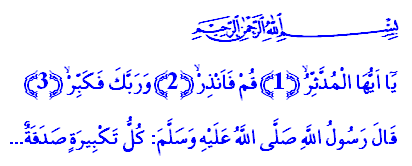 TEKBİR: ALLÂHU EKBERAllahu Ekber, Allahu Ekber, La ilahe illallahu v-Allahu Ekber, Allahu Ekber ve lillahil HamdKardeşlerim!Allah-u Ekberle doğar bütün müminler. Her doğan Müslüman çocuğun kulağına önce tekbir okunur. Allah-u Ekberle ölür müminler. Bütün mü’minlerin ruhları ebediyete tekbirle uğurlanır. Tekbir Allah’ın emridir. Allah’ı ululamaktır. Allah’ı yüceltmektir. O’nu her şeyden üstün tutmaktır. Tekbir, Allah’ı acizlikten, noksanlıktan, şirkten, O’na layık olmayan tüm sıfatlardan tenzih etmektir. O’nunla ilgili her şeyi nefsî isteklerine üstün tutmaktır. Tekbir, kalbi mâsivâdan arındırmaktır. Allah’ı yüceltirken kendi acziyetini tatmaktır. Tekbir yeryüzündeki büyüklenmeleri, kibirlenmeleri, böbürlenmeleri reddetmektir. Aziz Müminler! Tekbir tevhidin en veciz ifadesidir. Tekbir, hayatımızdaki ve dünyadaki bütün büyük değişimlerin anahtarıdır. Ne zaman dünya, ahirete, manevi âleme temas etse, tekbirle Allah’ın büyüklüğünü tasdik ederiz. Günde beş vakit dinleme nimetine nail olduğumuz Ezanı Şerifler Allah-u Ekber diye başlar. Ezan bizi dünya hayatından bir anda koparıp alır. Allah’a hamdolsun ki bugün dünyanın her yerinde ezanlar, tekbirler süsler yeryüzünü. Allah’ü ekber nidaları titretir arş-ı Rahmânı. Dünyayı terk edip mânevi iklime girmek için namaza durduğumuzda iftitah tekbiri getiririz. İlahi huzura mirâcımızı böyle başlatırız. Namazda, mutlak bir huzur içindeyizdir. Allah’ın karşısında hareket etmemiz ne mümkün. Acziyet ve huşû içinde onun huzurunda donup kalmalıyken, Allah’ın büyüklüğü bize hareket edecek tâkâti sağlar. Bu yüzden namazdaki her hareketimizi tekbirle gerçekleştiririz. Ve rükûda belimiz bükülmüşken Allah’ın hamdimizi duyduğunu müjdelemesiyle yeniden doğruluruz. Secdeye bir daha kalkmamak üzere kapanmışken, Allah-u Ekber diyerek yeniden hareket edecek gücü buluruz kendimizde. Bayramlarda bu huzuru o kadar yoğun hissederiz ki, fazladan tekbirler getiririz. Ve omuz omuza kılınan bayram namazlarından melekleri selamlayıp çıktığımızda, kubbelerden tekbirler taşar ve Itri, besteler tekbirlerimizi.Tekbirle açarız oruçlarımızı. Oruç daimi bir ibadet halidir, bedenden ve dünyadan arınmaktır. İftar, yeniden fıtrata, dünyaya dönmektir. Bu dönüş de müezzinin Allah-u Ekber nidasıyla gerçekleşir.  Resul-i Ekrem (s.a.s), ilk vahyi aldıktan, mânevi âlemle o yoğun teması gerçekleştirdikten sonra, üstünü örtmüştü. Cibrîli-i Emîn, ona vahyi getirirken “Ey örtüsüne bürünen, kalk ve uyar” demişti, sonra da (ve rabbeke fekebbir) “Allah’ı tekbir et” diye emretmişti. Böylelikle mânevi aleme irtibatından sonra tekrar dünyaya dönüşünü tekbirle gerçekleştirmişti. Aziz kardeşlerim!Ancak Müslüman muhayyilenin bugün tekbir sesini hayal edemeyeceği yerler de var. Bağdat’ın sokaklarında, Şam’ın çıkmazlarında, Nil nehrinin kıyılarında kardeşin kardeşi öldürürken Allah-u ekber demesi ne hazindir. Bebeklerin kulaklarına okunan tekbirin, artık onlar katledilirken duyulmaya başlanması ne büyük bir hüsrandır Ya Rab! Bir insanı öldürmenin bütün insanlığı öldürmek olduğunu öğütleyen bir dinin mensuplarının, bunu yaparken en yüce kelimeyi dillerine alabilmelerinden daha hazin ne olabilir. Tekbiri bir katlin, tekbiri siyasi bir emelin, tekbiri bir sûiistimalin, tekbiri bir ticaretin sloganı haline getiren Müslümanların “hayye’ale’l-felâh” çağrısına mazhar olmalarını ne kadar bekleyebiliriz? Allah’ın büyüklüğünü küçük emellerimize âlet ettiğimiz sürece, nasıl kurtuluş umabiliriz? Allah’ın zulme razı olmayacağını bile bile, O’nun adını hayal edilemeyecek yerlerde tekbirlerle dillendirmek, İslam’a karşı işlenen ne büyük bir cinayettir. Belki İslam âlemini bugün örten perde, kendine mâneviyat kapılarını açacak tekbir anahtarını yitirmiş olmasıdır. Belki yeniden aydınlık ufuklara bakmalıyız ve Cibrîli-i Emîn’in o kanat gerişini, Kadir Gecesinde yere inişini düşünmeliyiz ve Allah’ın büyüklüğünü o yüceliğe yaraşır şekilde yeniden tekbir etmeliyiz. Ki böylece Sevgili Peygamberimiz (s.a.s)’in ifadesiyle her bir tekbirimiz Allah’a olan sadâkatimizin bir sadakası olsun.  Ya Rab! Mübarek Ramazan ayı hürmetine âlem-i İslamı çepeçevre saran karanlıklardan koru. Bizi Cibrîli-i Emîn’in “kalk” emrini duymuşçasına gafletten uyandır. Ya Rab! Ramazan-ı şerifimizi ihya eden en önemli ibadetlerden olan itikafa girdiğimiz şu günlerde itikafa giren mü’minlerin duaları hürmetine inanan kardeşlerimizin acılarını dindir. Ya Rab! Biz günah işledik, Senin yüce adını haksız yerde zikrettik, Sen bizim adımızı haksızlar arasında zikretme. Ya Rab! Seni hamd ile tesbih eder, seni yüceltiriz, bize huzurunun kapılarını aç. Ya Rab! Yüceliğini hakkıyla, hak yerde tekbir etmeyi nasip eyle. Rabbimiz! Bize dünyada da ahirette de iyilik ver ve bizi nârın azabından koru. Rabbimiz! Bütün hesapların ortaya döküldüğü gün beni, ailemi ve bütün müminleri bağışla. Rabbimiz! Sen, gizlediğimizi de açığa vurduğumuzu da bilensin. Bizi, ailemizi ve müminleri açığa vurma. Tüm imtihanları kaybetmiş olsak da bizi rahmetine kabul et. Belimizi büken ağır yükleri omzumuzdan, karanlık perdeleri üzerimizden kaldır. Beldelerimizi emin kıl, yüreklerimizi yakınlaştır. Âlem-i İslamı içine düştüğü fitnelerden, tefrikadan, cehaletten kurtar! Bizlere yeniden aziz bir ümmet olarak adaleti ayakta tutmayı nasip eyle. Allahu Ekber, Allahu Ekber, La ilahe illallahu v-Allahu Ekber, Allahu Ekber ve lillahil Hamd